PROPOSTA DI ACQUISTO PRODOTTI DI AMATRICE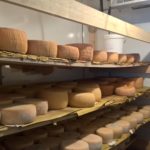 Cognome e nome_____________________________________________________________e-Mail:_________________________________________ Tel.__________________________La prenotazione, da effettuarsi entro il 30 aprile 2021 all’indirizzo email a.postacchini@univpm.it o f.graziosi@univpm.it , sarà accettata previo pagamento del SALDO (in contanti) a Graziosi Francesco via Oberdan n.8 c/o CSI o Postacchini Alessandro  per gli ordini di S. Benedetto del Tronto o tramite bonifico sul c/c del Crua: IBAN: IT13D0521602602000007800798 - Banca: Credito Valtellinese Intestato: a Circolo Ricreativo Universitario Ancona dell’Univpm (causale Amatrice).La consegna avverrà presumibilmente entro il 7 maggio 2021.DescrizionePrezzo Al Kg /PezzoInteraMezzaPecorino Amatriciano Semi-stagionato (3/5  mesi) peso della  forma circa 2,0/2,5 Kg. (sottovuoto)18,50Pecorino Amatriciano Stagionato (7/9 mesi) peso della  forma circa 2,0/2,7 kg. (sv)21,50Ricotta Stagionata Amatriciana (4/8 mesi) peso della forma 2,00 Kg. Circa (sv)17,00Guanciale di Amatrice trancio da 300/400 gr. Sotto vuoto 13,00Guanciale di Amatrice intero da 1300 gr. (sv)12,50Salame tipo L’Aquila (circa grammi 450)16,00Ventricina (salume spalmabile) in vasetti di vetro 212 cc5,00“Oro Rosso d’Abruzzo” aromatizzato misto pecora allo Zafferano Dop del peso circa di 500 grammi.17,00“Tartufetto” aromatizzato misto pecora al Tartufo del peso circa di 500 grammi17,00Pecorino Rustico Canestrato semi stagionato del peso circa di 600 grammi17,00